МУНИЦИПАЛЬНОЕ БЮДЖЕТНОЕ УЧРЕЖДЕНИЕ ДОПОЛНИТЕЛЬНОГО ОБРАЗОВАНИЯ ЦЕНТР ДЕТСКОГО ТВОРЧЕСТВА СТ-ЦЫ ТЕМИРГОЕВСКОЙСЦЕНАРИЙ ЭКОЛОГИЧЕСКОГО ПРОЕКТА«ЦВЕТИК-СЕМИЦВЕТИК» ДЛЯ УЧАЩИХСЯ ГРУППЫ РАЗВИТИЯ «СВЕТЛЯЧОК»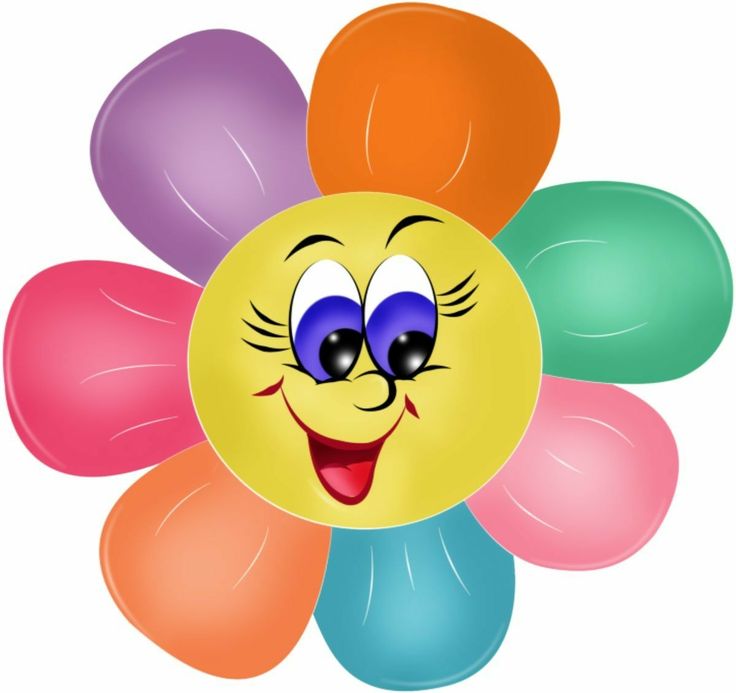          Педагог дополнительного образования                                                     Крупнова Татьяна Андреевна                                                                2020г.проект по экологическому воспитанию«Цветик – семицветик».Тип проекта: исследовательский, краткосрочный, групповой.Возраст детей: 5 – 6 года.Актуальность проекта:Ознакомление дошкольников с природой является одной из важнейших задач в работе с детьми. При этом очень важно, чтобы получаемые знания не были преподнесены изолированно, без привязки к целому комплексу явлений, окружающих предмет изучения. Дети всегда должны видеть связь отдельного вида с окружающей средой, его влияние на эту среду, они должны понимать, что растения и животные зависят друг от друга и от среды обитания.           Экологическое воспитание — одно из основных направлений в системе образования, это способ воздействия на чувства детей, их сознания, взгляды и представления. Дети испытывают потребность в общении с природой. Они учатся любить природу, наблюдать, сопереживать, понимать, что наша Земля не сможет существовать без растений, так как они не только помогают нам дышать, но и лечат от болезней.Особенности проекта:• по составу участников: детско-взрослый;• по виду: творческий;• по типу: исследовательский;• по сроку реализации: краткосрочный.Материалы и оборудование: альбомы и краски, литература о растениях и их пользе, презентация о семенах и растениях.Предварительная работа: наблюдения, прогулки в соответствии с комплексно-тематическим планированием, индивидуальная работа с воспитанниками.Цель: Обобщать знания детей об условиях роста, размножения и развития растений.Задачи:
1. Углублять знания детей о цветах и их разнообразии.
2. Упражнять в классификации цветов по способу размножения, закреплять понятия: комнатные растения и садовые. 
3. Научить способу выращивания рассады семенами. Формировать бережное отношение к цветам, развивать желание ухаживать за ними.
4. Расширять словарь детей, развивать связную речь.
5. Воспитывать любовь к прекрасному, красоте окружающего мира, ответственность за посаженные растения, трудолюбие и опрятность.
Этапы проекта:
Подготовительный этап:
Собрать информацию о садовых цветах; 
Узнать об особенностях посадки; 
Определить, какие цветы будем рисовать; 
Приготовить всё необходимое. 

Основной этап: 
нарисовать рисунки растений и садовых цветов, собрать информацию о данном виде цветов, записать в дневник цветов.
Заключительный этап: 
Оформить папку-отчет, совместно с родителями сделать вернисаж творческих работ на тему: «Мои любимые цветы», конкурс детских рисунков «Мой семицветик».Ход выполнения практической части проекта:Дети, разделившись на группы по 4 человека, самостоятельно рисуют цветы, педагог смотрит, чтобы все рисовали правильно, оценивает, по мере необходимости делает замечания, в конце работы хвалит детей:
«Молодцы, ребята, вы нарисовали  цветы, и теперь мы будем ухаживать за ними, будем любоваться красивыми цветами и ощущать их волшебный аромат».